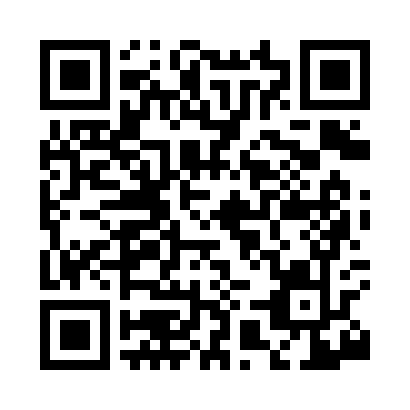 Prayer times for Moyne, Montana, USAMon 1 Jul 2024 - Wed 31 Jul 2024High Latitude Method: Angle Based RulePrayer Calculation Method: Islamic Society of North AmericaAsar Calculation Method: ShafiPrayer times provided by https://www.salahtimes.comDateDayFajrSunriseDhuhrAsrMaghribIsha1Mon3:345:361:285:399:1911:212Tue3:355:371:285:399:1911:203Wed3:365:371:285:399:1811:194Thu3:375:381:285:399:1811:185Fri3:385:391:285:399:1811:186Sat3:405:391:285:399:1711:177Sun3:415:401:295:399:1711:168Mon3:425:411:295:399:1611:159Tue3:445:421:295:399:1611:1310Wed3:455:431:295:399:1511:1211Thu3:465:441:295:399:1411:1112Fri3:485:441:295:399:1411:1013Sat3:505:451:295:389:1311:0814Sun3:515:461:295:389:1211:0715Mon3:535:471:305:389:1111:0616Tue3:545:481:305:389:1111:0417Wed3:565:491:305:389:1011:0318Thu3:585:501:305:379:0911:0119Fri3:595:511:305:379:0811:0020Sat4:015:521:305:379:0710:5821Sun4:035:531:305:379:0610:5622Mon4:055:551:305:369:0510:5523Tue4:065:561:305:369:0410:5324Wed4:085:571:305:369:0310:5125Thu4:105:581:305:359:0210:4926Fri4:125:591:305:359:0110:4727Sat4:146:001:305:348:5910:4628Sun4:156:011:305:348:5810:4429Mon4:176:021:305:348:5710:4230Tue4:196:041:305:338:5610:4031Wed4:216:051:305:338:5410:38